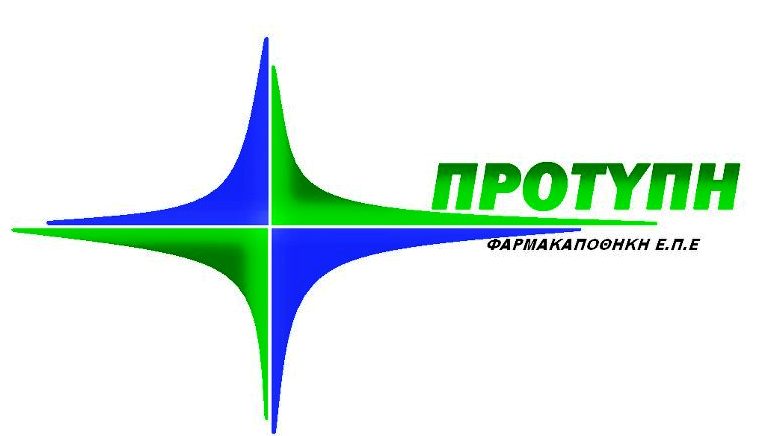                      ΣΤΟΙΧΕΙΑ ΕΝΗΜΕΡΩΣΗΣ ΚΑΡΤΕΛΑΣ ΝΕΟΥ ΠΕΛΑΤΗ                                                                                                            ΗΜΕΡΟΜΗΝΙΑ: _________                                                                     ΣΤΟΙΧΕΙΑ ΝΕΟΥ ΠΕΛΑΤΗ ΕΠΩΝΥΜΙΑ :_____________________________________________________________________________                                     ΔΙΑΚΡΙΤΙΚΟΣ ΤΙΤΛΟΣ: _______________________________________________________________ΕΠΑΓΓΕΛΜΑ:     ___________________________________________________________________________ΔΙΕΥΘΗΝΣΗ:_____________________________________________________________________________ΠΕΡΙΟΧΗ    : _________________________            ___ΤΚ:_______________      ________________________ ΤΗΛΕΦΩΝΟ_1: ________________________________FAX:       _____________________________________ΚΙΝΗΤΟ :_______________                     ________email:___________________________________Α.Φ.Μ._________________________________ΔΟΥ:______________________________________ΕΤΑΙΡΙΚΗ ΣΦΡΑΓΙΔΑ